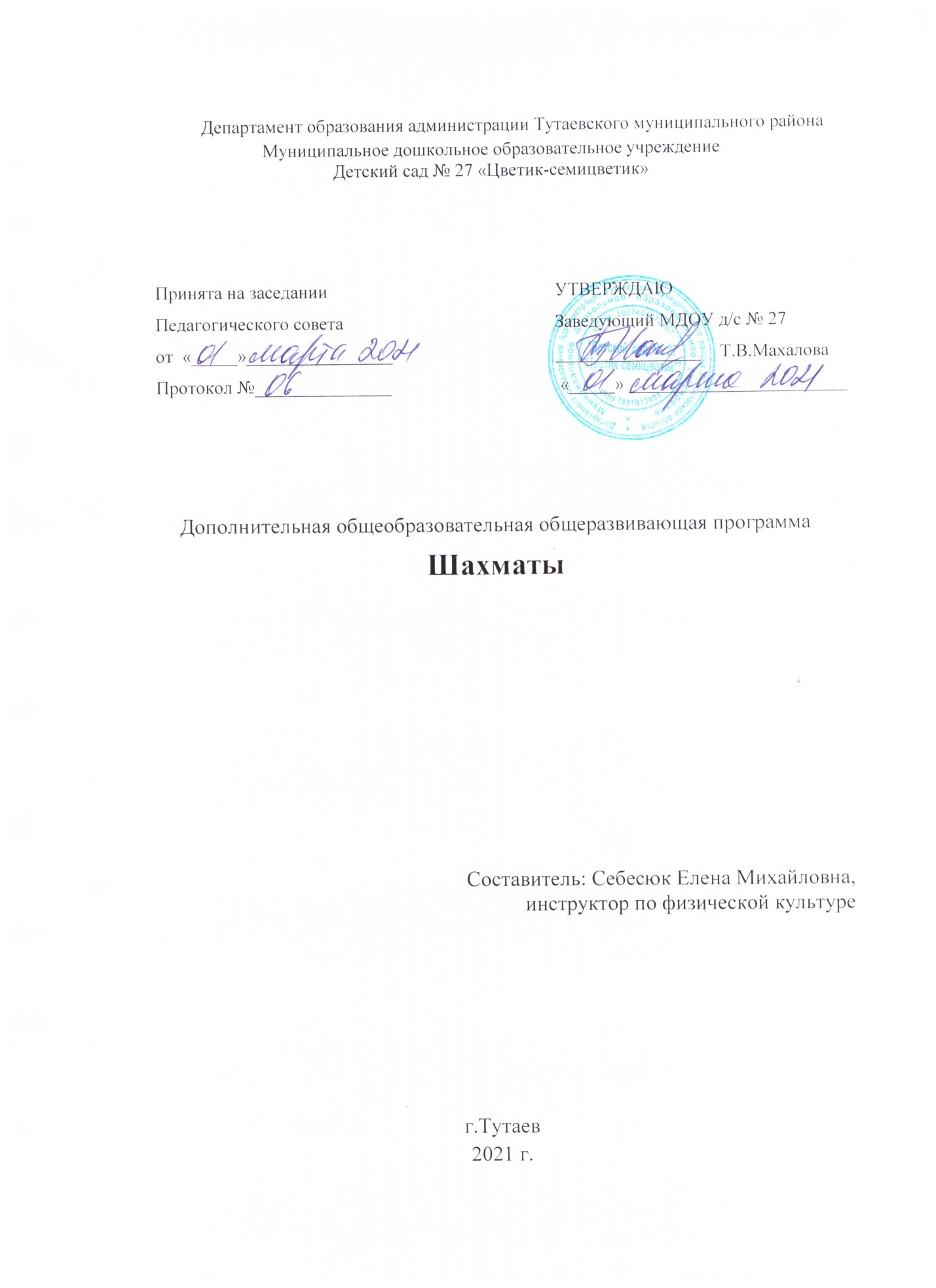 ОглавлениеI.Целевой раздел1.1.Пояснительная запискаНастоящая дополнительная общеобразовательная общеразвивающая программа  (далее Программа) «Шахматы, 1-й год обучения» разработана с учетом:- Федерального Закона Российской Федерации от 29.12.2012 г. № 273 «Об образовании в Российской Федерации»; - Приказа Министерства Просвещения Российской Федерации от 09 2018 г. № 196 «Об утверждении Порядка организации и осуществления образовательной деятельности по дополнительным общеобразовательным программам» (редакция от 20.09.2020 г.);- Указа Президента Российской Федерации от 21 июля 2020 г. № 474 «О национальных целях развития Российской Федерации на период до 2030 года»;- Постановления Главного государственного санитарного врача Российской Федерации от 28 сентября 2020 года № 28 «Об утверждении санитарных правил СП 2.4. 3648-20 «Санитарно-эпидемиологических требований к  организациям воспитания и обучения,  отдыха и оздоровления детей и молодежи»;-  Письма Министерства Просвещения РФ от 26.06.2019 г. № 03-1235  «О методических рекомендациях». Методические рекомендации для субъектов РФ по вопросам реализации основных и дополнительных общеобразовательных  программ в сетевой форме (утв. Минпросвещением России от 28.06.2019 г. № МР-81/02 вн.);- Письма Министерства просвещения РФ от 7 мая 2020 г. № ВБ-976/04 “О реализации курсов внеурочной деятельности, программ воспитания и социализации, дополнительных общеразвивающих программ с использованием дистанционных образовательных технологий”;- Федерального проекта «Успех каждого ребенка», утвержденного президиумом Совета при Президенте Российской Федерации по стратегическому развитию и национальным проектам (протокол от 24декабря  2018 года № 16);- Указа Президента Российской Федерации от 21 июля 2020 г. № 474 «О национальных целях развития Российской Федерации на период до 2030 года»;- Приказа Министерства просвещения Российской Федерации от 03.09. 2019 г. №467 «Об утверждении Целевой модели развития региональных систем дополнительного образования детей»;- Указа Президента Российской Федерации от 29 мая 2017 г. № 240 «Об объявлении в Российской Федерации Десятилетия детства»;- Приказа Министерства труда и социальной защиты Российской Федерации от 5 мая 2018 г. N 298 н «Об утверждении профессионального стандарта "Педагог дополнительного образования детей и взрослых»; - Устава и образовательной программы МДОУ д/с № 27 «Цветик-семицветик».Актуальность	Технологическая революция, в эпоху которой мы живем, стремительно меняет образ жизни людей. Постоянно появляются и тут же исчезают новые увлечения, события мелькают как в калейдоскопе, поток информации захлестывает нас. Как ни удивительно, шахматы – одна из самых древних игр на Земле – оказались сродни новой ментальности и не только не затерялись в суматохе будней XXI столетия, но и стали играть важную роль в процессе воспитания детей. Во многих странах мира и ряде регионов России шахматы прочно входят в школьную программу – как предмет учебной сетки или в качестве факультатива.	Опыт последних лет показывает, что занятия шахматами  в начальной школе и в старших группах детского сада положительно способствуют развитию таких важных качеств ребенка как память, сосредоточенность, логическое мышление, внимание и воображение, развивают дисциплинированность, усидчивость, помогают выработке важных практических навыков – умению предпринимать волевое усилие и доводить начатое дело до конца, запоминать, сравнивать и предвидеть результат, планировать свою деятельность.	Играть в шахматы можно независимо от физических данных и в любом возрасте. Это способствует обмену опытом между поколениями и укреплению внутрисемейных отношений (ребенок может играть с родителями, бабушками и дедушками), формированию личности. Игровая форма обучения превратит знакомство с шахматами в увлекательный процесс, а соревновательный элемент поможет поддерживать устойчивый интерес к получению новых знаний, которые обязательно найдут применение в междоусобных партиях детей.	Программа отвечает концепции развивающего обучения и предполагает системно-деятельностный, компетентностный подход к образованию детей дошкольного возраста. Программа учитывает навыки и умения, которыми обладает дошкольник в настоящее время (в том числе способности, данные с рождения), и предлагает педагогические приемы, которые позволяют реализовать задачи социально-коммуникативного и познавательного развития и приобрести навыки, умения сначала при помощи взрослого, а потом – самостоятельно. Важной составляющей процесса реализации Программы является интеллектуально-соревновательная деятельность, в которой ребёнок участвует совместно с другими детьми и взрослыми.Категория обучающихсяПрограмма предназначена для детей старшего дошкольного возраста – 6-7 лет. Может быть использована для обучения детей с особыми образовательными потребностями, а именно с детьми с ОВЗ, обучающимися в логопедической группе и имеющими диагноз задержка речевого развития.  	Шахматная группа комплектуется из воспитанников старшего дошкольного возраста, посещающих подготовительную группу и имеющих желание обучаться игре в шахматы. Количество занимающихся в одной группе не более 12 чел.  Данное образовательное объединение имеет название Шахматный клуб «Пешечка».Вид и направленностьДанная Программа имеет социально-педагогическую направленность и  ориентирована на формирование гармонично развитой и творчески активной личности. Программа интегрирована для дошкольников и позволяет реализовывать развивающую функцию обучения и другие позитивные идеи современного обучения и образования.Сроки реализации ДООП и режим занятийКоличество учебных часов, запланированных на весь период обучения, необходимых для освоения Программы – 34 ч., один учебный год с сентября по май.Периодичность проведения занятий с одной группой – 1 раз в неделю,  продолжительность одного занятия от 30-40 мин.Формы обучения и виды занятийОбучение проводится педагогом в форме теоретических и практических занятий. Занятия проводятся в отдельном помещении детского сада, оборудованном необходимым инвентарем (мебелью, демонстрационной шахматной доской, мультимедийным оборудованием и демонстрационным экраном). Обучение требует также выполнение домашних заданий с родителями, что подразумевает тесное сотрудничество педагога и родителей в процессе обучения. Для сотрудничества с родителями используются электронные интернет-ресурсы -  мобильное приложение «Wiber», в котором создается групповой чат с целью размещения домашних заданий и обмена информацией, а также помощи родителям и детям при выполнении этих заданий.1.2. Цель и задачиЦель: создание условий для личностного и интеллектуального развития старших дошкольников, формирования общей культуры посредством обучения игре в шахматы.Задачи:Образовательные:- расширение кругозора и пополнение знаний новыми понятиями и терминами (названия шахматных фигур, шахматные термины, буквенные обозначения);- ознакомление с правилами ходов и взятия шахматных фигур, правилами записи шахматной нотации и условными обозначениями;- ознакомление с правилами поведения партнеров во время шахматной игры, и обучение их действовать в соответствие с эти правилами;- обучение взаимодействию между фигурами в процессе выполнения игровых заданий, а так же умению применять полученные знания о шахматных фигурах в процессе игры;- овладение основными принципами ведения шахматной партии;Воспитательные:- формирование устойчивого интереса к игре в шахматы;- формирование таких моральных качеств как выдержка, терпение, воля, спокойствие, уверенность в своих силах;- формирование нравственных качеств: трудолюбия, ответственности, настойчивости,  уважительного отношения к партнеру;	Развивающие:- развивать умение сравнивать, выявлять и устанавливать простейшие связи и отношения, самостоятельно решать и объяснять ход решения учебной задачи;- развивать все сферы мышления, память, внимание, наблюдательность, воображение;- способствовать активизации мыслительной деятельности дошкольника путем решения задач;- формировать мотивацию к познанию и творчеству путем нахождения разных решений одной задачи;Социально-педагогические (правила поведения на соревнованиях, в том числе в ситуациях успеха и неуспеха):- социализация и адаптация ребенка в коллективе, формирование коммуникативных навыков;– усвоение норм и ценностей, принятых в обществе, включая моральные и нравственные ценности;– становление самостоятельности, целенаправленности и саморегуляции собственных действий;– развитие навыков общения и взаимодействия ребёнка со сверстниками в соревновательной деятельности;1.3. Планируемые результаты освоения программыК концу учебного года дети должны знать:- шахматные термины (белое и черное поле, горизонталь, вертикаль, диагональ, центр, угловые поля, партнеры, начальное положение, белые, черные, ход, взятие, стоять под боем, взятие на проходе, проходная пешка, длинная и короткая рокировка, шах, мат, ничья, пат, вечный шах, двойной удар, связка полная и неполная, давление на связку, шахматная нотация;- названия шахматных фигур: пешка, ладья, конь, слон, ферзь, король;- обозначения шахматных фигур на диаграмме и в записи партии;- правила хода и взятия каждой фигуры;К концу учебного года дети должны уметь:- правильно помещать шахматную доску между партнерами;- правильно расставлять фигуры перед игрой;- уметь вести запись по правилам краткой шахматной нотации;- уметь разыграть шахматную партию от начала и до конца без нарушений шахматного кодекса;- рокировать, объявлять шах и ставить мат;- решать элементарные задачи на мат в один и несколько ходов;- проводить элементарные комбинации на двойной удар, на выигрыш связанной фигуры, на спертый мат и т.п. в один и несколько ходов;РЕБЁНОК- приобретает потребность в действиях в уме и начальную мотивацию к интеллектуальной деятельности;- проявляет индивидуальный интерес к различным аспектам шахматной игры (соревнование, решение задач, иное);- владеет умениями и навыками сотрудничества со сверстниками и взрослыми.ПЕДАГОГ/ВОСПИТАТЕЛЬ- создаёт интеллектуально-состязательную среду для развития социально-коммуникативных и познавательных личностных свойств ребёнка;- укрепляет сотрудничество всех участников образовательного процесса «ребёнок – семья – дошкольная образовательная организация».РОДИТЕЛЬ - получает инструмент эмоционально здоровой коммуникации с детьми в виде интеллектуально-состязательной игры в досуговое время; - расширяет диапазон ответственности за выбор интеллектуального предпрофессионального развития своего ребёнка на раннем этапе его социализации.II. Содержательный  раздел2.1.Учебно-тематический план2.2. Содержание программного материала3.1. Игра в шахматы. Шахматная доска.3.1.1. Легенды о происхождении шахмат. Как выглядит шахматная доска и как она располагается между игроками.Урок 1. Волшебный мир шахмат.3.1.2. Белые и черные поля, горизонтали, вертикали и диагонали. Урок 2. Шахматная доска.3.1.4. Шахматная нотация. Центр и угловые поля.Урок 3. Шахматная нотация.3.2. Ходы и взятия шахматных фигур. Начальное положение. Ценность фигур.3.2.1. Две армии – армия белых и армия черных. Начальная расстановка, правило «ферзь любит свой цвет».	Урок 4. Шахматные фигуры.	Урок 5. Начальная позиция.3.2.2. Пешка, ладья, слон, ферзь, конь, король – как они ходят и как бьют.	Урок 6. Пешка.3.2.3. Особые ходы пешкой – правило взятия на проходе и правило превращения.	Урок 7. Пешка (продолжение).	Урок 8. Ладья.	Урок 9. Ладья против ладьи, ладья против пешек.	Урок 10. Слон.	Урок 11. Слон против слона, против ладьи и против пешек.	Урок 12. Ферзь.	Урок 13. Ферзь против ферзя, ладьи, слона и пешек.	Урок 14. Конь.	Урок 15. Конь против фигур и пешек.3.2.4. Ценность фигур – пешка как единица «стоимости».	Урок 16. Ценность фигур. Выгодно-невыгодно.3.3. Цель шахматной партии.	Урок 17. Король.	Урок 18. Король против фигур и пешек.3.3.1. Шах и мат.	Урок 19. Нападение на короля – шах.	Урок 20. Вскрытый шах и двойной шах.	Урок 21. Мат как цель игры в шахматы.3.3.2. Ничья. Вечный шах, пат. Мат в один ход.	Урок 23. Мат в один ход – более сложные случаи.	Урок 24. Ничья. Пат, вечный шах.3.3.3. Длинная и короткая рокировка и ее правила.	Урок 22. Особый ход – рокировка.3.4. Матование одинокого короля.3.4.1. Линейный мат.	Урок 25. Линейный мат. Мат в два хода.3.4.2. Мат королем и ферзем.	Урок 26. Мат королем и ферзем.3.5. Двойной удар. Связка.3.5.1. Двойной удар различными фигурами и пешкой.	Урок 27. Двойной удар. Шах с выигрышем фигуры.3.5.2. Связка полная и неполная. Давление на связку.	Урок 28. Связка.3.5.3. Комбинация на тему «Внимание, король развязался».	Урок 29. Спертый мат.3.6. Методы атаки на короля. Игра из начального положения.3.6.1. Детский мат и методы защиты от детского мата.	Урок 30. Детский мат.	Урок 33. Атака на короля. Жертва на F7 (F2).	Урок 34. Атака позиции рокировки.3.6.2. Опасная диагональ. Спертый мат.	Урок 31. Опасная диагональ.3.6.3. Разрушающие жертвы ради атаки на короля.	Урок 32. Перевес в развитии.3.6.4. Самые общие принципы игры в дебюте.Основные теоретические понятия:- Шахматные термины - белое и черное поле, горизонталь, вертикаль, диагональ, центр, угловые поля, партнеры, начальное положение, белые, черные, ход, взятие, стоять под боем, взятие на проходе, длинная и короткая рокировка, шах, мат, ничья, пат, вечный шах, двойной удар, связка полная и неполная, давление на связку, шахматная нотация.- Названия шахматных фигур – пешка, ладья, слон, конь, ферзь, король.- Буквенные обозначения при записи партии– прописные - a, b, c, d, e, f, g, h или заглавные - A, B, C, D, E, F, G, H;2.3. Практическая деятельность обучающихся на занятии:- правильно помещают шахматную доску между партнерами;- правильно расставляют фигуры перед игрой;- ведут запись по правилам краткой шахматной нотации;- разыгрывают шахматную партию от начала и до конца;- выполняют все изученные тактические приемы;- решают элементарные задачи и упражнения;- проводят элементарные комбинации;2.4. Методы и технологииСловесные методы:В данной Программе преобладают такие методы, как рассказ, общая беседа, диалог. Словесные методы позволяют в кратчайший срок передать информацию. Наглядные методы:Ребёнок получает информацию с помощью раздаточных материалов, а также демонстрации электронного диска «Динозавры учат шахматам» в соответствии с изучаемой темой. Наглядные методы используются во взаимосвязи со словесными и практическими способами обучения. Практические методы обучения:Основаны на реальной деятельности детей и формируют практические умения и навыки шахматной игры. Выполнение практических заданий в соревновательном формате моделирует ситуации реальной жизни и повышает ответственность за принимаемые решения в ходе шахматной игры. Также широко применяются активные методы, которые позволяют дошкольникам обучаться на собственном опыте, приобретать разнообразный субъективный опыт.Активные методы обучения:Предполагают использование в образовательном процессе определённой последовательности выполнения заданий: анализ и оценка конкретных шахматных ситуаций, игра с заданных позиций.Репродуктивный метод:Применяется при повторении способа деятельности по заданию воспитателя. Деятельность воспитателя заключается в разработке и сообщении образца, а деятельность детей – в выполнении действий по образцу (например, решение шахматной задачи по теме занятия).Основные принципы реализации Программы– системный подход, реализация образовательного содержания «от общего к частному»;– интегрированный подход к организации процесса освоения предлагаемого содержания Программы; – развитие у детей навыков поисковой деятельности, т. е. создание проблемных ситуаций, которые будут мотивировать ребёнка к самостоятельному поиску возможностей их разрешения; – учёт индивидуальных особенностей (в том числе лидерских качеств, инициативности, различий в темпе выполнения задач и пр.); – создание условий для мотивации к саморазвитию (стимулирование у детей желания в различной свободной деятельности повторять (дополнять) пройденный материал); – использование формата диалога (ребенка со взрослым, детей между собой, педагогов друг с другом и с родителями) как основной базы процесса передачи информации и способа речевого развития.III. Организационный раздел3.1. Методическое обеспечение3.2. Материально-техническое обеспечениеЗанятия проводятся в помещении (учебном классе), имеющем необходимые условия и оборудование – освещение, столы и стулья, экран, мультимедийное оборудование для трансляции уроков с  компьютерного диска, демонстрационная шахматная доска с фигурами, игровые шахматные комплекты.3.3. Мониторинг образовательных результатовК концу  обучения ребёнок должен знать и уметь:- Имена нескольких выдающихся шахматистов;- шахматные термины;- названия шахматных фигур;- обозначения шахматных фигур на диаграмме и в записи партии;- правила хода и взятия каждой фигуры;- правильно помещать шахматную доску между партнерами;- правильно расставлять фигуры перед игрой;- уметь вести запись по правилам краткой шахматной нотации;- уметь разыграть шахматную партию от начала и до конца без нарушений шахматного кодекса;- рокировать, объявлять шах и ставить мат;- решать элементарные задачи на мат в один и несколько ходов;- проводить элементарные комбинации на двойной удар, на выигрыш связанной фигуры, на спертый мат и т.п. в один и несколько ходов;Критерии оценки3 (высокий): ребенок имеет представление о «шахматном королевстве». Умеет пользоваться линейкой и тетрадью в клеточку. Умеет быстро и правильно находить поля, вертикали и диагонали, показывая и называя их вслух. Знает, различает и называет шахматные фигуры. Знает ходы шахматных фигур и их отличия. Понимает важность первых ходов. Имеет понятие о приёмах взятия фигур. Умеет самостоятельно выполнять задания, кратко и точно выражать мысли, выполнять задания в более быстром темпе. Развито зрительное восприятие, внимание, мелкая моторика рук. Умеет планировать свои действия, обдумывать их, рассуждать, искать правильный ответ. Развита ловкость и смекалка, ориентировка в пространстве, способность думать, мыслить, анализировать. Имеет понятие о таких действиях как «рокировка», «шах» и «мат». Умеет записывать шахматные партии.2 (средний): ребенок затрудняется в использовании линейки и тетради в клеточку, в умении быстро и правильно находить поля, вертикали и диагонали, показывать и называть их вслух. Путает название шахматных фигур, ходы шахматных фигур и их отличия. Путает понятия «равно», «неравно», «больше», «меньше».1 (низкий): ребенок не умеет быстро и правильно находить поля, вертикали и диагонали, показывать и называть их вслух. Не знает, не различает и не называет шахматные фигуры. Не знает ходов шахматных фигур и их отличия. Не понимает значение таких понятий как «рокировка», «шах» и «мат», «превращение», «проходная пешка». Не умеет записывать шахматные партии.3.4. Литература:Абрамов С.П., Барский В.Л. «Шахматы: 1-й год обучения. Методика проведения занятий», М. ООО «Дайв», 2015. – 256 с.Весела И., Веселы И. «Шахматный букварь», М. «Просвещение», 1983. – 128 с.;Гришин В.Г., «Малыши играют в шахматы» Г85 «Просвещение», 1991.- 158 с.;Дорофеева А., «Хочу учиться шахматам», М. ООО «Русский шахматный дом», 2013. – 164 с;Зак В., Длуголенский Я., «Я играю в шахматы», Л. «Детская литература», 1980. – 221 с.Костенюк А., Костенюк Н. «Как научить шахматам», ООО «Русский шахматный дом», 2008. – 143 с.Карпов А. «Учитесь шахматам»Сухин  «Шахматы, 1-й год» тетрадьПравила вида спорта «шахматы», Утверждены приказом Министерства спорта РФ от 17 июля 2017 г. № 164, в ред. Приказа Минспорта России от 19.12.2017 г. № 1087 Электронные образовательные ресурсы: диск «Динозавры учат шахматам» Электронный образовательный портал «Chess.ru»Приложение 1Календарный учебный графикI.ЦЕЛЕВОЙ РАЗДЕЛстраница1.1.Пояснительная записка- 31.2.Цель и задачи Программы- 61.3.Планируемые результаты освоения Программы- 7II.СОДЕРЖАТЕЛЬНЫЙ РАЗДЕЛ2.1Учебно-тематический план- 82.2Содержание программного материала- 92.3Практическая деятельность обучающихся на занятии- 102.4Методы и технологии- 10III.ОРГАНИЗАЦИОННЫЙ РАЗДЕЛ3.1Методическое обеспечение ДООП- 113.2Материально-техническое обеспечение- 133.3Мониторинг образовательных результатов- 133.4Список литературы- 143.5Приложение 1 (календарный учебный график)- 16Приложение 2 (отдельной папкой: дидактические игры и упражнения по изучаемым темам)№темы курсаформа занятияформа занятияпримерное распределение часов/занятийвсего№темы курсатеорияпрактикапримерное распределение часов/занятийвсего№темы курсапримерная разбивка часовпримерная разбивка часовпримерное распределение часов/занятийвсего1.Игра в шахматы. Шахматная доска.123 час.2. Ходы и взятия шахматных фигур. Начальное положение. Ценность фигур.8917 час.3.Цель шахматной партии.123 час.4. Матование одинокого короля112 час.5. Двойной удар. Связка.156 час.6.Методы атаки на короля. Игра из начального положения.123 час.итого132134 час.раздел или тема программыприёмы и методы организации образовательного процесса (в рамках занятия)дидактический материалтехническое оснащение занятийформы подведения итоговИгра в шахматы. Шахматная доска.- игровой, - наглядный, - словесный (беседа, рассказывание сказки, беседа с объяснением материала)- цветные фишки из картона;- цветные полоски из картона для обозначения горизонталей, вертикалей и диагоналей;- карточки с изображением букв шахматной нотации;- 2 шахматных тетради авторов Москалева В.А., Касаткиной В.;Дидактические игры и упражнения:- «Найди, сосчитай и напиши»;- «Впиши адреса предметов»;- демонстрационная доска;- шахматные доски по количеству занимающихся; - опрос;- выполнение д/з по пройденным темам в шахматных тетрадях;Ходы и взятия шахматных фигур. Начальное положение. Ценность фигур.- игровой, - наглядный, - словесный,- репродуктивный;- картинки с изображением шахматных фигур;- стихотворения для запоминания ходов фигур, их названия;- 2 шахматных тетради авторов Москалева В.А., Касаткиной В.;Дидактические игры и упражнения:- «Съешь клубничку»;- «Домик и мухоморы»;- «Лабиринт»;- «Побей кусачие пешки»;- «Волшебный сундучок»;- «Поймай фигуру»;- «Выгодный и невыгодный размен»;- демонстрационная доска;- шахматные доски; - шахматные фигуры;- компьютерный диск «Динозавры учат шахматам»- опрос;- выполнение д/з по пройденным темам в шахматных тетрадях;- прохождение уроков на диске «Динозавры учат шахматам»;Цель шахматной партии.- игровой, - наглядный, - словесный,- продуктивный (тренировочные игры);- метод проблемного обучения ( решение шахматных задач, комбинаций и этюдов);- 2 шахматных тетради авторов Москалева В.А., Касаткиной В.;Дидактические игры и упражнения:- «Объяви все возможные шахи»;- «Объяви вскрытый шах»;- «Объяви двойной шах»;- «Шах или мат»;- «Объяви мат в один ход»;- «Пат или не пат?»;- «Можно ли рокировать?»;- демонстрационная доска;- шахматы;- компьютерный диск «Динозавры учат шахматам»;- опрос;- выполнение д/з;- дидактические игры и задания;- решение шахматных задач, комбинаций и этюдов, в т. ч. и на электронном диске;Матование одинокого короля- игровой, - показ изучаемых позиций на демонстрационной доске и интерактивной доске;- объяснение изучаемого материала;- д/и игры и задания);- решение шахматных задач, комбинаций и этюдов;- шахматные тетради;Дидактические игры и упражнения:- д/и и задания на мат в один и в два хода;- демонстрационная доска;- шахматы;- компьютерный диск «Динозавры учат шахматам»;- выполнение д/з;- д/и игры и задания;- решение шахматных задач, комбинаций и этюдов, в т. ч. и на электронном диске;- игра с партнером;Двойной удар. Связка.- двухсторонняя игра;- объяснение, беседа;-  д/и игры и задания);- решение шахматных задач, комбинаций и этюдов;д/и и задания по теме- демонстрационная доска;- шахматы;- компьютерный диск «Динозавры учат шахматам»;- выполнение д/з;- д/и игры и задания;- решение шахматных задач, комбинаций и этюдов, в т. ч. и на электронном диске;- двухсторонняя игра;Методы атаки на короля. Игра из начального положения.- двухсторонняя игра;- объяснение, беседа;-  д/и игры и задания);- решение шахматных задач, комбинаций и этюдов;д/и и задания по теме- демонстрационная доска;- шахматы;- компьютерный диск «Динозавры учат шахматам»;- выполнение д/з;- д/и игры и задания;- решение шахматных задач, комбинаций и этюдов, в т. ч. и на электронном диске;- двухсторонняя игра;год обучения/№ группыдата начала обучения по программедата окончания обучения по программевсего учебных недельколичество учебных часоврежим занятий учебный год учебный год учебный год учебный год учебный год учебный год